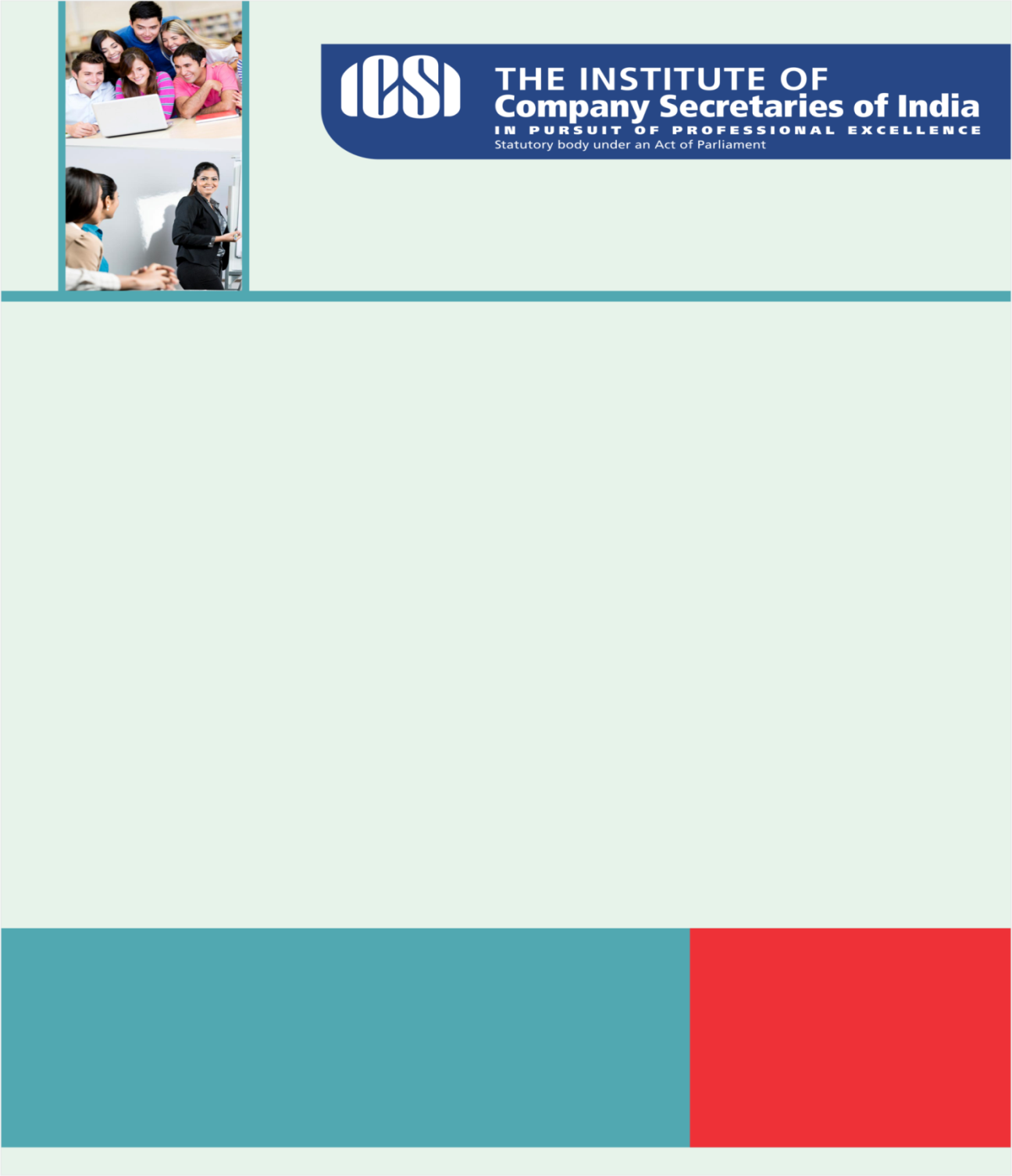 Knowledge Appraise News HeadlinesRegulatory Updates SEBI: CLIENT REGISTRATION DOCUMENTS IN VERNACULAR LANGUAGESMHUPA: Draft Agreement for Sale under the Real Estate (Regulation and Development) Act, 2016 - Seeking Comments – regarding.IRDAI: Complaints of Misselling /Unfair Business Practices by Banks/NBFCsICSI NewsFIBAC 201617TH NATIONAL CONFERENCE of PCSICSI-CCGRT announces One Day Workshop on "Preparation of Financial Statements, Board’s Report, Annual Return & Understanding Internal Financial Controls" on Saturday, 6th of August, 2016 -- For Announcement click here ; For Registration Form click hereTaxpayer Experience Survey Conducted by CBECIndirect Tax Dispute Resolution Scheme, 2016Legal Term“Amicus Curiae”A friend of court member of the bar who is appointed to assist the Court. 
Kindly send your feedback/suggestions regarding CS updates at csupdate@icsi.eduFor Previous CS UPDATE(S) visit :  http://www.icsi.edu/Member/CSUpdate.aspxIf you are not receiving the CS update, kindly update your e-mail id with Institute’s database by logging on ICSI website. 